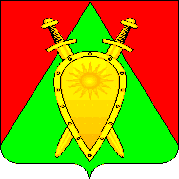 Администрация городского округа ЗАТО п. ГорныйПОСТАНОВЛЕНИЕ6 марта 2024 года				      	                                                 №  89 Об утверждении Положения о муниципальном этапе Всероссийского конкурса юных чтецов «Живая классика» в 2024 годуВ соответствии с приказом Министерства образования и науки Забайкальского края от 05 декабря 2023 года № 1015 «О проведении регионального этапа Всероссийского конкурса юных чтецов «Живая классика» в 2024 году», администрация городского округа ЗАТО п. Горный  п о с т а н о в л я е т:1. Утвердить Положение о муниципальном этапе Всероссийского конкурса юных чтецов «Живая классика» в 2024 году, согласно приложению.2. Отделу по образованию организовать и провести муниципальный этап Всероссийского конкурса юных чтецов «Живая классика» в 2024 году.3. Назначить ответственным за проведение конкурса Сморыгину Анастасию Александровну, главного специалиста отдела по образованию администрации  городского округа ЗАТО п. Горный.4. Настоящее постановление  опубликовать (обнародовать на официальном сайте администрации городского округа ЗАТО п. Горный https://gorniy.75.ru)5. Настоящее постановление вступает в силу после дня его официального обнародования.6. Контроль за исполнением настоящего постановления возложить на Филатову Лидию Александровну, начальника отдела по образованию администрации  городского округа ЗАТО п. Горный.Глава ЗАТО п. Горный                                                         Т.В. КарнаухПриложение  к постановлению администрациигородского округа ЗАТО п. Горный от 6.03.2024 г. №89ПОЛОЖЕНИЕо муниципальном этапе Всероссийского конкурса юных чтецов «Живая классика» в 2024 году1. Общие положения1.1. Муниципальный этап Всероссийского конкурса юных чтецов «Живая классика» (далее — Конкурс) — соревновательное мероприятие по чтению вслух (декламации) отрывков из своих любимых художественных произведений российских и зарубежных авторов, написанных прозой. В рамках Конкурса участникам предлагается прочитать вслух на русском языке отрывок из выбранного ими произведения. 1.2. В Конкурсе могут принимать участие учащиеся 5-11 классов учреждений общего и дополнительного образования, в том числе дети, находящиеся на очно-заочной, заочной, семейной формах обучения и экстернате. Возраст участников должен быть не младше 10 и не старше 17 лет (включительно) на момент проведения отборочных этапов Всероссийского финала конкурса. 1.3. Конкурс проводится ежегодно. 1.4.Участие в Конкурсе является бесплатным. Взимание организационных и прочих взносов с участников недопустимо. 1.5. Конкурс проводится под патронатом Министерства просвещения Российской Федерации. 2. Цели и задачи Конкурса2.1. Целью Конкурса является повышение интереса к чтению у школьников. 2.2. Для реализации этой цели Конкурс решает следующие задачи: - развивающие, в том числе формирование привычки к чтению, развитие эмоционального интеллекта, читательского вкуса, навыков выразительного чтения на основе глубокого осмысления текста;-  образовательные, в том числе расширение читательского кругозора детей и подростков через знакомство с произведениями русской литературы XVIII-XXI вв., с современной русской детской и подростковой литературой, с зарубежной и региональной литературой; - социальные, в том числе поиск и поддержка талантливых детей, создание социального лифта для читающих детей, формирование сообщества читающих детей и подростков; - инфраструктурные, в том числе знакомство детей и подростков с возможностями современных библиотек; - методические, в том числе обмен опытом и методиками работы в сфере литературы и чтения для школ, библиотек, досуговых и культурных центров.3. Учредитель Конкурса. Организационный комитет и жюри 3.1. Учредителем и организатором Конкурса является Фонд «Живая классика» (далее – Учредитель).3.2  Руководство организацией и проведением  Конкурса осуществляет муниципальный куратор  (представитель отдела по образованию администрации городского округа ЗАТО п. Горный).3.3. Муниципальный куратор принимает на себя обязательства по проведению на территории муниципального образования Конкурса и получают от регионального куратора всю необходимую информационную и консультационную поддержку.3.3. Состав жюри муниципального этапа Конкурса утверждается распоряжением главы ЗАТО п. Горный.3.4. В составе Жюри должно быть не менее 3х человек, количество членов жюри должно быть нечетным. В Жюри должны входить писатели, актеры, режиссеры, литературоведы, общественные деятели, деятели культуры и искусств, преподаватели литературы и русского языка. Опыт работы в профильной отрасли каждого из членов жюри должен составлять не менее трех лет.3.5. Члены жюри оценивают выступление каждого конкурсанта в соответствии с критериями, описанными в приложении 1 к настоящему Положению. При оценивании члены жюри пользуются оценочными листами (см. приложение 2)3.6. Не допускается включение в Жюри заинтересованных лиц: педагогов, наставников, родственников выступающих конкурсантов. При обнаружении нарушений, результаты могут быть признаны не действительными.4. Организация конкурса4.1. Обязательным условием участия в конкурсе является регистрация участника на официальном сайте конкурса www.youngreaders.ru. Заявки на участие в конкурсе подаются только через официальный сайт Конкурса www.youngreaders.ru. Участник конкурса может зарегистрироваться только от одного учреждения (школа/учреждение дополнительного образования). Если участник обучается на очно-заочной, заочной, семейной форме обучения или экстернате, то он указывает при регистрации школу, в которой проходит (либо планирует проходить) аттестацию в текущем году.4.2. Регистрацию для участия в Конкурсе может пройти как участник, так и законный представитель участника (родители, усыновители, опекуны и попечители, представители таких учреждений, как детский дом, дом для инвалидов, представители органов опеки и попечительства).4.3. Для получения оперативной информации о ходе Конкурса участникам рекомендуется зарегистрироваться в официальном сообществе Конкурса: http://vk.com/young_readers. По решению организационного комитета конкурса могут быть использованы дополнительные площадки для информирования участников.4.4. Муниципальный этап конкурса пройдет в очном формате  на базе МУ ДО ДШИ городского округа ЗАТО п. Горный,  по адресу  п. Горный, ул. Молодежная, д.34 (актовый зал), 20 марта 2024 года.4.5. Формат очного проведения конкурса может быть изменен на онлайн-формат в связи с эпидемиологической обстановкой в муниципалитете или другими непредвиденными обстоятельствами.4.6. Информация о проведении Конкурса размещается на официальном сайте администрации  городского округа ЗАТО п. Горный (https://gorniy.75.ru/) и в официальных группах в социальных сетях.5. Содержание конкурсной процедуры5.1. В ходе конкурсных испытаний участники декламируют отрывки из своих любимых художественных произведений, любых российских или зарубежных авторов XVIIIXXI века, написанных прозой. Для выбора произведения можно воспользоваться списком рекомендованных произведений, опубликованном на сайте Конкурса и тестом по индивидуальному подбору книг https://books.youngreaders.ru/. Необходимое требование для выбранного произведения — оно должно быть издано в печатном виде тиражом не менее 2 000 экземпляров.5.2. Конкурсанты читают текст наизусть.5.3. Каждый участник Конкурса выступает самостоятельно и не может прибегать во время выступления к помощи других лиц.5.4. Максимальная продолжительность выступления каждого участника – 4 минуты, рекомендованная продолжительность выступления – 3 минуты.5.5. Во время выступления могут быть использованы музыкальное сопровождение, декорации, костюмы, электронные презентации. Однако их использование не является преимуществом и не дает дополнительных баллов.5.6. Участник Конкурса имеет право выступать на классных, школьных, районных и региональных этапах Конкурса как с одним и тем же произведением, так и с разными произведениями. Исключением являются выступления в финале и суперфинале, где участник не имеет права менять произведение перед выступлением. Таким образом, сменить произведение можно вплоть до проведения отборочных этапов в финал. 5.7. Победители и финалисты конкурсов прошлых лет принимают участие в новом конкурсе на общих основаниях и обязаны выбирать для выступления отрывки из произведений, с которыми ранее не выступали. 5.8. При нарушении правил участия в Конкурсе участник может быть снят с конкурсных испытаний. Решение об этом принимает организатор Конкурса или жюри.6. Награждение участников и победителей6.1. Выступления участников Конкурса оцениваются исходя из критериев, представленных в приложении 1 настоящего Положения.6.2. Каждый участник Конкурса получает диплом об участии (в электронном виде диплом будет размещен на сайте www.youngreaders.ru в личных кабинетах участников).6.3. Победителями муниципального этапа Конкурса считаются три участника, набравшие наибольшее количество баллов. Они награждаются дипломом «Победитель районного этапа Всероссийского конкурса юных чтецов «Живая классика» (в электронном виде диплом будет размещен на сайте www.youngreaders.ru в личных кабинетах участников) и онлайн-призами от спонсоров. Победители муниципального этапа становятся участниками регионального этапа Конкурса.7. Финансирование конкурса7.1. Финансирование муниципального этапа Конкурса осуществляется за счет бюджетных средств муниципалитета, допускается использование спонсорских средств. 7.2. Проезд победителей муниципального этапа Конкурса на региональный этап осуществляется за счет направляющей стороны.Приложение 1к Положению о муниципальном этапе Всероссийского конкурса юных чтецов «Живая классика» в 2024 году Процедура оценивания.Критерии оценки выступлений участников Конкурса.1. Выступление участников оценивается по следующим критериям: 1.1. Выбор текста произведения: 1.1.1. Текст сокращен так, что искажается содержание произведения, смысл теряется или меняется на противоположный: минус 7 баллов 1.1.2. Выбран отрывок, не понятный вне контекста: минус 7 баллов 1.1.3. Выбран отрывок из произведения, призывающий к жестокости, содержащий нецензурную лексику: минус 10 баллов 1.1.4. Чтец выбрал произведение, рассчитанное на дошкольный или младший школьный возраст, если исполнитель является старшеклассником: минус 5 баллов Максимальное количество баллов по данному критерию – 10 баллов. 1.2. Способность оказывать эстетическое, интеллектуальное и эмоциональное воздействие на слушателей: 1.2.1. Чтецу удалось рассказать историю так, чтобы слушатель (член жюри) понял ее. Оценивается от 0 до 5 баллов. 1.2.2. Чтецу удалось эмоционально вовлечь слушателя (члена жюри): заставить задуматься, смеяться, сопереживать. Оценивается от 0 до 5 баллов. Максимальное количество баллов по данному критерию – 10 баллов. 1.3. Грамотная речь: Правильная расстановка ударений и грамотное произношение слов (за исключением случаев, когда речевые ошибки являются особенностью речи героя произведения). Оценивается от 0 до 5 баллов. Максимальное количество баллов по данному критерию – 5 баллов. 1.4. Дикция, расстановка логических ударений, пауз: Выразительность дикции, четкое произнесение звуков в соответствии с фонетическими нормами языка. Оценивается от 0 до 5 баллов. Максимальное количество баллов по данному критерию – 5 баллов. 2. Максимальное количество баллов по всем критериям оценки – 30 баллов. Оценки участников жюри вносит в оценочный лист (Приложение 4). 3. Форма голосования жюри – закрытая. Жюри принимает решение на основе выставленных баллов 4. В случае превышение участником временного регламента (4 минуты) члены жюри имеют право прервать выступление. Недопустима дисквалификация и снижение баллов за превышение временного регламента. 5. В случае, если максимальное количество баллов набрали более 3-х участников, проводится дополнительное голосование каждым членом жюри. В случае спорной ситуации решение принимается Председателем жюри. 6. При отказе (либо иных обстоятельствах) победителя этапа принимать участие в следующем этапе конкурса, на следующий этап приглашается участник, следующий по списку за вошедшими в тройку победителями, набравший максимальное количество баллов. Отказ победителя оформляется в письменном виде. 7. Апелляции по поводу нарушений проведения этапов Конкурса принимаются в срок не позднее, чем 5 календарных дней с момента объявления результатов этапа. Апелляции принимаются по электронной почте региональных кураторов, которые указаны в личном кабинете участников на сайте в свободной форме. Апелляцию рассматривает региональный куратор путем пересчета баллов каждого члена жюри в оценочных листах. 8. В случае грубого нарушения проведения этапов конкурса возможен пересмотр результатов конкурса с проведением этапа заново. Решение о новом проведении этапа принимается региональным куратором конкурса и Оргкомитетом конкурса. 9. Оценочные листы хранятся до 01.07.2024 г. Оценочные листы должны быть предъявлены Оргкомитету по требованию. Приложение 2    к Положению о муниципальном этапе Всероссийского конкурса юных чтецов «Живая классика» в 2024 годуОЗНАКОМЛЕНЫ:Филатова Л.А. ___________________ «__» __________2024 г.Главный специалист отдела по образованиюадминистрации городского округа ЗАТО п. Горный______________________ А.А. Сморыгина«____» _________ 2024 г.Главный специалист  администрации городского округа ЗАТО п. Горный______________________ Д.М. Шишкин«____» _________ 2024 г.№Фамилия, Имя чтеца, автор, название произведенияКритерии оценки:Критерии оценки:Критерии оценки:Критерии оценки:Критерии оценки:Критерии оценки:№Фамилия, Имя чтеца, автор, название произведенияВыбор текста произведенияСпособность оказывать эстетическое, интеллектуальное и эмоциональное воздействие на слушателейСпособность оказывать эстетическое, интеллектуальное и эмоциональное воздействие на слушателейГрамотная речьДикция, расстановка логических ударений, паузВсего баллов:№Фамилия, Имя чтеца, автор, название произведения1. сокращение текста, при котором искажается содержание произведения, смысл теряется или меняется на противоположный: минус 7 баллов 2. выбор отрывка, не понятный вне контекста: минус 7 баллов 3. произведения, призывающие к жестокости, содержащие нецензурную лексику: минус 10 баллов 4. произведение, рассчитанное на дошкольный или младший школьный возраст, если исполнитель является старшеклассником: минус 5 баллов Оценивается от 0 до 10 балловЧтецу удалось рассказать историю так, чтобы слушатель (член жюри) понял ее. Оценивается от 0 до 5 балловЧтецу удалось эмоционально вовлечь чтобы слушателя (члена жюри): заставить задуматься, смеяться, сопереживать. Оценивается от 0 до 5 балловПравильная расстановка ударений и грамотное произношение слов (за исключением случаев, когда речевые ошибки являются особенностью речи героя произведения). Оценивается от 0 до 5 балловВыразительность дикции, четкое произнесение звуков в соответствии с фонетическими нормами языка. Оценивается от 0 до 5 балловВсего баллов:10 1 2...100 1 2 3 4 50 1 2 3 4 50 1 2 3 4 50 1 2 3 4 50 1 2 3 4 520 1 2...100 1 2 3 4 50 1 2 3 4 50 1 2 3 4 50 1 2 3 4 50 1 2 3 4 530 1 2...100 1 2 3 4 50 1 2 3 4 50 1 2 3 4 50 1 2 3 4 50 1 2 3 4 540 1 2...100 1 2 3 4 50 1 2 3 4 50 1 2 3 4 50 1 2 3 4 50 1 2 3 4 5